Your Wedding… Your WayYour special event is our focus! We invite you to contact us to visit L&L Farm venue to truly customize a memorable event for your wedding event. We offer an experience tailored to your specific desires and you can pick and choose which services you would like us to provide with no vendor ‘buy out’ fees. We love our preferred vendors and think they are some of the best in the wedding industry!  Contact us Now so we can get started on making your dream wedding a reality! We know you want to know about wedding venue fees, so check out our special pricing below during our construction phase to remodel barn, courtyard, groomsmen suite, and restrooms.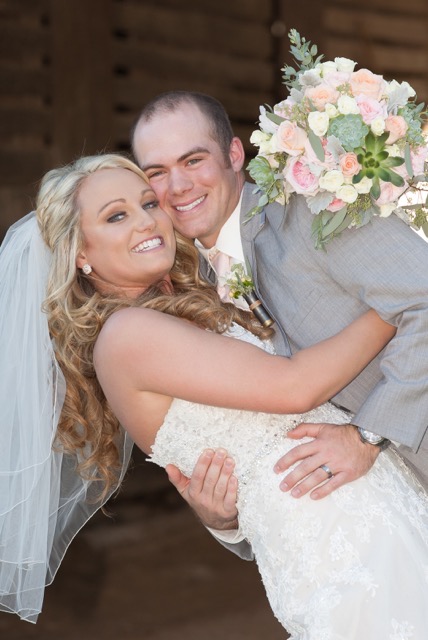 “Price Is What You Pay, Value Is What You Get” – Warren BuffettBook Now to Receive Special Pricing during Construction for a limited timeOne Day RentalFRIDAY – 10 HOUR RENTAL                   $4,250SATURDAY – 12 HOUR RENTAL             $5,400SUNDAY – 8 HOUR RENTAL                    $3,400Two Day Rental                     Exclusive use of Venue for Rehearsal, Ceremony, and/or ReceptionTHURSDAY 4:00 – 10:00 & FRIDAY  1:00 – 11:00                     $6,000FRIDAY 4:00 – 10:00 & SATURDAY  11:00AM – 11:00PM       $7,200What’s included:Exclusive access to our venue and groundsRehearsalMultiple ceremony and reception sites, indoor & outdoorTables and garden chairs for 200 guests –  Inquire for pricing for your guest count or to upgrade tables and chairsSet up of tables, linens, and chairsWhiskey barrels for decorL&L team members onsite throughout the eveningPrivate parking area with and paved handicap spacesFarmhouse use by bridal party which includes prep kitchen and restroomGroomsmen suiteIndoor guest restroomsOpen Vendor Policy as long as licensed and insuredCorn hole gameLighting in reception spacesJanitorial servicesMany more services, rentals, and wedding vendors can be arranged– please contact us for estimates that are unique for you and your vision for your Big Day!As a way of honoring our heroes, L&L is proud to extend a 10% discount to all active Military personnelIs there anything on this list you are looking for and don’t see? Maybe you have more questions? Visit our FAQ page or contact us for more info.